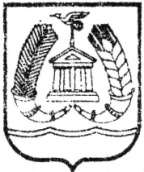 СОВЕТ ДЕПУТАТОВГАТЧИНСКОГО МУНИЦИПАЛЬНОГО РАЙОНА  ЛЕНИНГРАДСКОЙ ОБЛАСТИЧЕТВЕРТЫЙ СОЗЫВР Е Ш Е Н И Е20 октября 2023  года   					                          №   333О внесении изменений в решение совета депутатов Гатчинского муниципального района Ленинградской области от 16.06.2022 №232 «Об утверждении тарифов на платные услуги, оказываемые муниципальными бюджетными и автономными учреждениями отрасли образования Гатчинского муниципального района» (в редакции решения от 19.05.2023 № 304)Рассмотрев расчет стоимости услуг, предоставляемых муниципальными бюджетными и автономными образовательными учреждениями Гатчинского муниципального района, руководствуясь Федеральным законом от 12.01.1996       № 7-ФЗ «О некоммерческих организациях», Федеральным законом от 29.12.2012 № 273-ФЗ «Об образовании в Российской Федерации», Федеральным законом       от 06.10.2003 № 131-ФЗ «Об общих принципах организации местного самоуправления в Российской Федерации», постановлением Правительства Российской Федерации от 15.09.2020 № 1441 «Об утверждении Правил оказания платных образовательных услуг», Уставом Гатчинского муниципального района, учитывая решение Тарифной комиссии Гатчинского муниципального района        от 06.09.2023 №55,совет депутатов Гатчинского муниципального районаРЕШИЛ:1. Внести изменения в решение совета депутатов Гатчинского муниципального района Ленинградской области от 16.06.2022 № 232 «Об утверждении тарифов на платные услуги, оказываемые муниципальными бюджетными и автономными учреждениями отрасли образования Гатчинского муниципального района» (в редакции решения от 19.05.2023 № 304), изложив Приложение 3 «Стоимость путевки в МАУ ДО «Детский оздоровительный лагерь «Лесная сказка»», согласно Приложению 1 к настоящему решению.2. Признать утратившим силу п. 1.3 решения совета депутатов Гатчинского муниципального района Ленинградской области от 19.05.2023 № 304 «О внесении изменений в решение совета депутатов Гатчинского муниципального района Ленинградской области от 16.06.2022 №232 «Об утверждении тарифов на платные услуги, оказываемые муниципальными бюджетными и автономными учреждениями отрасли образования Гатчинского муниципального района».3. Настоящее решение вступает в силу со дня официального опубликования в газете «Официальный вестник» – приложение к газете «Гатчинская правда» и подлежит размещению на официальном сайте Гатчинского муниципального района.Глава Гатчинского муниципального района                                               В.А. ФилоненкоПриложение № 1к решению совета депутатовГатчинского муниципального района  от  20.10.2023  № 333                     Стоимость путевки Приложение № 1к решению совета депутатовГатчинского муниципального района  от  20.10.2023  № 333                     Стоимость путевки Приложение № 1к решению совета депутатовГатчинского муниципального района  от  20.10.2023  № 333                     Стоимость путевки Приложение № 1к решению совета депутатовГатчинского муниципального района  от  20.10.2023  № 333                     Стоимость путевки в МАУ ДО «Детский оздоровительный лагерь «Лесная сказка»в МАУ ДО «Детский оздоровительный лагерь «Лесная сказка»в МАУ ДО «Детский оздоровительный лагерь «Лесная сказка»в МАУ ДО «Детский оздоровительный лагерь «Лесная сказка»Наименование единица измеренияпродолжительность сменыстоимость 1 ед. измеренияПутевка в летний период на 21 день, социальная1 путевка 21 день38 900,00Путевка в летний период на 21 день, повышенной комфортности1 путевка 21 день48 200,00Путевка в летний период на 14 дней, социальная1 путевка14 дней26 000,00Путевка в летний период на 14 дней, повышенной комфортности1 путевка14 дней32 200,00Путевка на 13 дней1 путевка13 дней29 900,00Путевка на 12 дней1 путевка12 дней27 600,00Путевка на 11 дней1 путевка11 дней25 300,00Путевка на 10 дней1 путевка 10 дней23 000,00Путевка на 9 дней1 путевка9 дней 20 700,00Путевка на 8 дней1 путевка8 дней18 400,00Путевка на 7 дней1 путевка 7 дней16 100,00Путевка на 6 дней1 путевка6 дней13 800,00Путевка на 5 дней1 путевка 5 дней11 500,00Путевка на 4 дня1 путевка4 дня9 200,00Путевка на 3 дня1 путевка3 дня6 900,00Путевка в оздоровительную смену с лечебно-профилактическими услугами на 24 дня1 путевка 24 дня55 800,00Путевка в Палаточный лагерь «Туризм»1 путевка10 дней20 000,00Путевка на интеллектуальную смену 1 день1 путевка1 день3 429,00Путевка на интеллектуальную смену 2 дня1 путевка 2 дня4 183,00Путевка на интеллектуальную смену 3 дня1 путевка3 дня4 937,00Путевка на интеллектуальную смену 4 дня1 путевка 4 дня5 691,00Путевка на интеллектуальную смену 5 дней1 путевка 5 дней6 445,00Путевка на интеллектуальную смену 6 дней1 путевка6 дней7 199,00Путевка на интеллектуальную смену 7 дней1 путевка 7 дней7 953,00